NOT: Bu form Anabilim Dalı Başkanlığı üst yazı ekinde word formatında enstitüye ulaştırılmalıdır.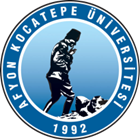 T.C.AFYON KOCATEPE ÜNİVERSİTESİSOSYAL BİLİMLER ENSTİTÜSÜT.C.AFYON KOCATEPE ÜNİVERSİTESİSOSYAL BİLİMLER ENSTİTÜSÜT.C.AFYON KOCATEPE ÜNİVERSİTESİSOSYAL BİLİMLER ENSTİTÜSÜT.C.AFYON KOCATEPE ÜNİVERSİTESİSOSYAL BİLİMLER ENSTİTÜSÜ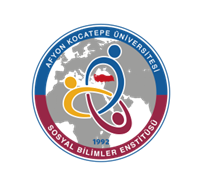 2021-2022 EĞİTİM-ÖGRETİM YILI GÜZ YARIYILI TARİH. ANABİLİM DALI TEZLİ YÜKSEK LİSANS PROGRAMI HAFTALIK DERS PROGRAMI(YÜKSEK LİSANS)2021-2022 EĞİTİM-ÖGRETİM YILI GÜZ YARIYILI TARİH. ANABİLİM DALI TEZLİ YÜKSEK LİSANS PROGRAMI HAFTALIK DERS PROGRAMI(YÜKSEK LİSANS)2021-2022 EĞİTİM-ÖGRETİM YILI GÜZ YARIYILI TARİH. ANABİLİM DALI TEZLİ YÜKSEK LİSANS PROGRAMI HAFTALIK DERS PROGRAMI(YÜKSEK LİSANS)2021-2022 EĞİTİM-ÖGRETİM YILI GÜZ YARIYILI TARİH. ANABİLİM DALI TEZLİ YÜKSEK LİSANS PROGRAMI HAFTALIK DERS PROGRAMI(YÜKSEK LİSANS)2021-2022 EĞİTİM-ÖGRETİM YILI GÜZ YARIYILI TARİH. ANABİLİM DALI TEZLİ YÜKSEK LİSANS PROGRAMI HAFTALIK DERS PROGRAMI(YÜKSEK LİSANS)2021-2022 EĞİTİM-ÖGRETİM YILI GÜZ YARIYILI TARİH. ANABİLİM DALI TEZLİ YÜKSEK LİSANS PROGRAMI HAFTALIK DERS PROGRAMI(YÜKSEK LİSANS)2021-2022 EĞİTİM-ÖGRETİM YILI GÜZ YARIYILI TARİH. ANABİLİM DALI TEZLİ YÜKSEK LİSANS PROGRAMI HAFTALIK DERS PROGRAMI(YÜKSEK LİSANS)2021-2022 EĞİTİM-ÖGRETİM YILI GÜZ YARIYILI TARİH. ANABİLİM DALI TEZLİ YÜKSEK LİSANS PROGRAMI HAFTALIK DERS PROGRAMI(YÜKSEK LİSANS)         GÜNLER         GÜNLER         GÜNLER         GÜNLER         GÜNLER         GÜNLER         GÜNLER         GÜNLERSaatPazartesiPazartesiSalıÇarşambaPerşembePerşembeCuma08:30Osmanlı Tarihi MetinleriM. GüneşOsmanlı Tarihi MetinleriM. GüneşTürkler ve İslamiyet S. Kaya09:30Osmanlı Tarihi MetinleriM. GüneşOsmanlı Tarihi MetinleriM. GüneşOsmanlı Siyasi Tarihi (1453-1699)A.AteşTürkler ve İslamiyet S. KayaBilimsel Araştırma Yöntemleri ve EtiğiG. ŞahinFEF-106Bozkır KültürüG. ÇınarBozkır KültürüG. Çınar10:30Osmanlı Tarihi MetinleriM. GüneşOsmanlı Tarihi MetinleriM. GüneşOsmanlı Siyasi Tarihi (1453-1699)A.AteşÇok Partili Siyasi Hayata GeçişA.AydınTürkler ve İslamiyet S. KayaBilimsel Araştırma Yöntemleri ve EtiğiG. ŞahinFEF-106Bozkır KültürüG. ÇınarBozkır KültürüG. Çınar11:30Osmanlı Dev. Yenilik HareketleriA.YaramışOsmanlı Dev. Yenilik HareketleriA.YaramışOsmanlı Siyasi Tarihi (1453-1699)A.AteşÇok Partili Siyasi Hayata GeçişA.AydınBilimsel Araştırma Yöntemleri ve EtiğiG. ŞahinFEF-106Bozkır KültürüG. ÇınarBozkır KültürüG. Çınar13:00Çok Partili Siyasi Hayata GeçişA.AydınMilli Mücadele TarihiA.Altıntaş14:00Milli Mücadele TarihiA.AltıntaşCumhuriyet Dönemi Sosyal ve Ekonomik TarihiS. SarısamanGenel Türk Tarihinin KaynaklarıC. Cihan15:00Osmanlı Dev. Yenilik HareketleriA.YaramışOsmanlı Dev. Yenilik HareketleriA.YaramışMilli Mücadele TarihiA.AltıntaşCumhuriyet Dönemi Sosyal ve Ekonomik TarihiS. SarısamanGenel Türk Tarihinin KaynaklarıC. Cihan16:00Osmanlı Dev. Yenilik HareketleriA.YaramışOsmanlı Dev. Yenilik HareketleriA.YaramışCumhuriyet Dönemi Sosyal ve Ekonomik TarihiS. SarısamanGenel Türk Tarihinin KaynaklarıC. Cihan17:00